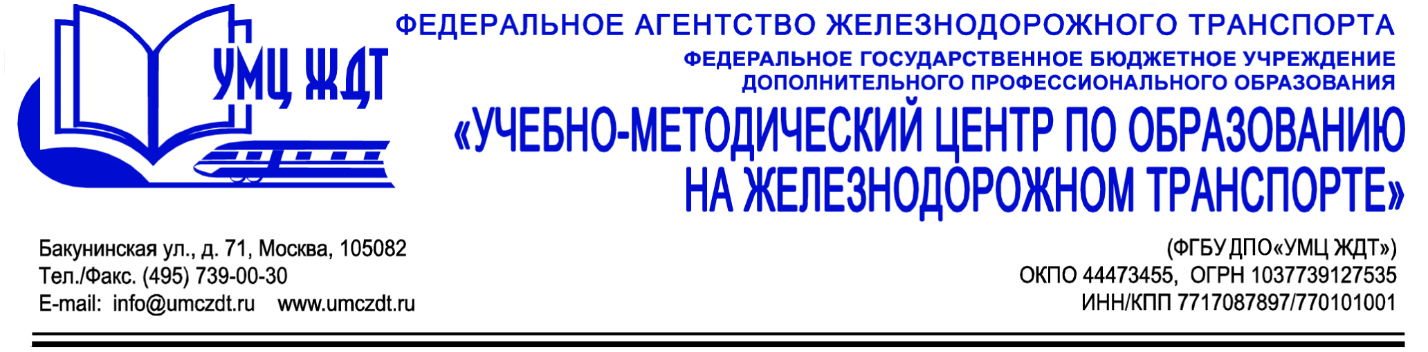 Дополнительная профессиональная программа (повышение квалификации) Обслуживание пассажиров на железнодорожном транспортеАдресация программы: работники железнодорожного транспортаКоличество часов: 	     72 ак. ч.Форма обучения:           очно-заочнаяАнонс программы: Модуль 1. Нормативно-правовая база деятельности железнодорожного транспорта в сфере пассажирских перевозок. Охрана труда и безопасность движения на железнодорожном транспорте. - Нормативно-правовая база деятельности железнодорожного транспорта в сфере пассажирских перевозок.- Правовое регулирование вопросов охраны труда в РФ. Основы управления охраны труда.- Общие вопросы обеспечения транспортной безопасности.- Документоведение. Правила работы с документами.Модуль 2. Организация пассажирских перевозок и правила обслуживания пассажиров.- Организация пассажирских перевозок. Принципы организации пассажирских перевозок. Управление пассажирскими перевозками.- Технологический процесс работы вокзала. Обслуживание пассажиров на вокзале. Должностные обязанности работников вокзала.- Общие сведения о пассажирских железнодорожных тарифах. Сервис-центры по обслуживанию пассажиров на вокзале. Проездные и перевозочные документы.- Правила обслуживания и условия перевозок пассажиров. Контроль за осуществлением пассажирских перевозок.Модуль 3. Этика и культура обслуживания.- Служебный этикет и культура обслуживания.- Правила поведения работника, обслуживающего пассажиров на железнодорожном транспорте.Итоговая аттестация – экзамен.По окончании курсов выдается удостоверение о повышении квалификации установленного образца.Контакты:ФГБУ ДПО «Учебно-методический центр по образованию на железнодорожном транспорте»Тел.: +7(495)739-00-30, доб.: 126, 181, 182Бессонова Юлия Владимировнаe-mail: kpk.umczdt@yandex.ru